
Foxwood – Slate Creek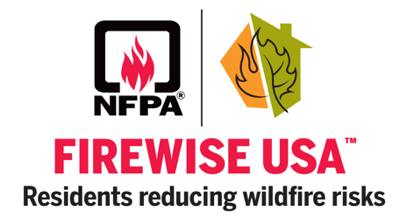 Firewise Community